Name: _____________________________________________	May 1, 2014	Period: ______Roots of the Cold WarCOLD WARDefinition: ___________________________________________________________________________________________________________________________________________________________________________________________________________________________________________________Two _________________________United States vs. Union of Soviet Socialist RepublicsMainly a conflict between _________________________ & _________________________ nationsWhy is it called the “Cold” War?No direct conflict on the _________________________The U.S. and Soviet Union did engage in _________________________ (spying), propaganda, athletic, and political “battles” around the world.Learning Target #1 RecapCold War begins as _________________________ endsBetween capitalist nations (led by _________) and communist nations (led by ______________)No direct fighting between U.S. and SovietsEnds in 1990sCAUSES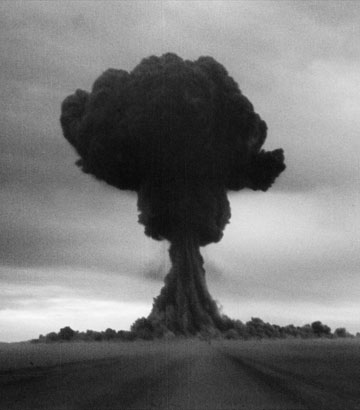 Competition between superpowersNuclear weaponsDisagreements/distrust over end of WW2U.S. policies toward communismAlliancesCompetitionThe U.S. and Soviet Union competed in nearly everything – List 6 things that the U.S. and Soviets competed over:Nuclear WeaponsThe U.S. and Soviet Union began building up their nuclear arsenal, just in case the countries went to war.Nuclear annihilation was the ____________________ _____________________ of the Cold WarDisagreements & DistrustDemocratic nations (United States, France, & Britain) wanted free elections in Eastern European elections after WWIISoviet Union would not allow; instead, they set up ____________________________ governments in places like Poland and East GermanyThese nations were called _______________________________ of the USSRU.S. Policies____________________________________U.S. tries to keep communism from spreading to more countriesMarshall PlanU.S. gives ____________________ to countries to keep them from turning to communismAlliancesNorth Atlantic Treaty Organization (_________________)U.S.-led alliance between democratic nationsWarsaw Pact_____________________-led alliance between communist nations and Soviet satellite nationsThese were military, as well as political, alliancesLearning Target #2 RecapThe Cold War was caused by competition between the two superpowers—__________ & ___________Each side tried to get more power and influence around the world_____________________ war was a real possibility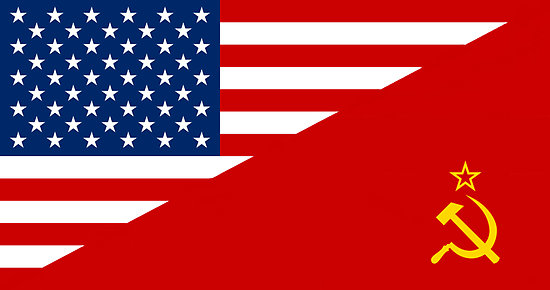 